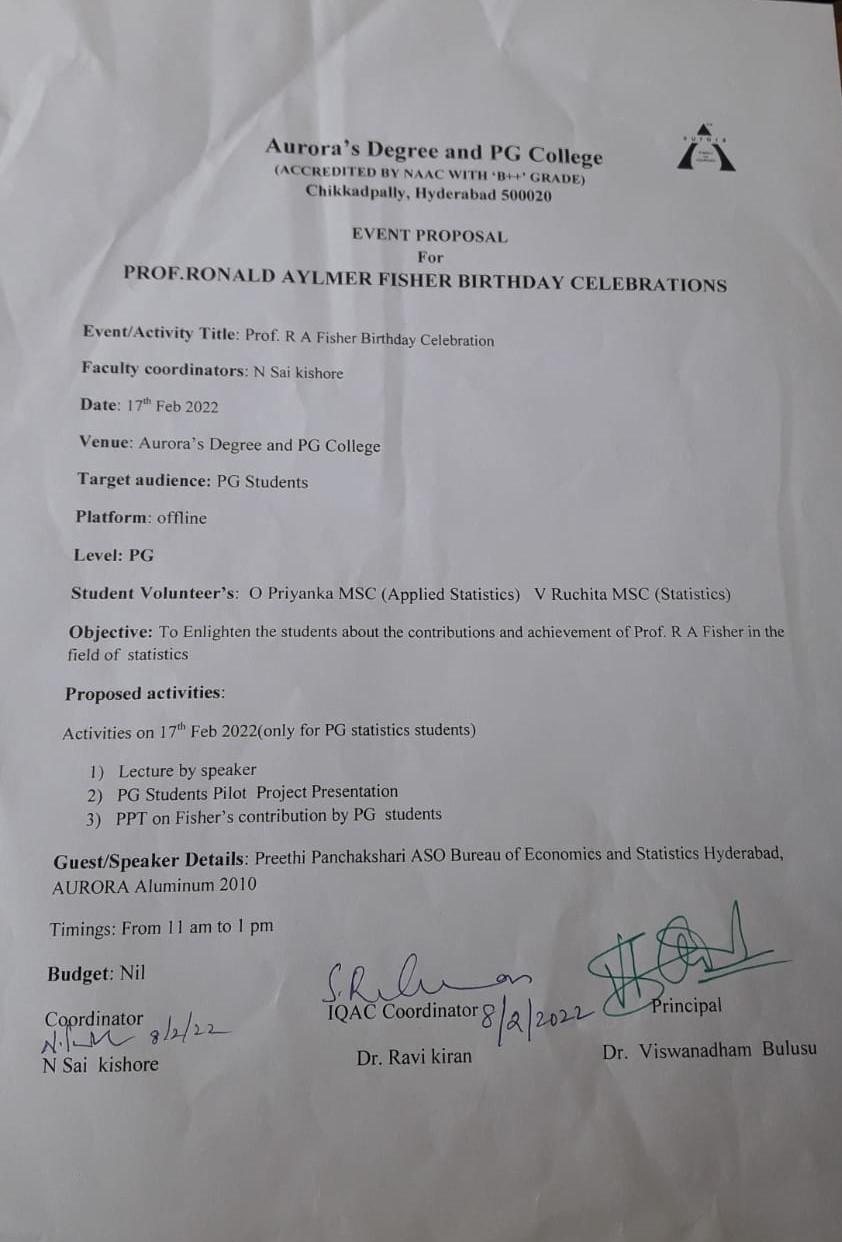 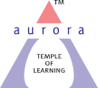 Aurora’s Degree & PG College(ACCREDITED BY NAAC WITH 'B++' GRADE) Rtc x roads,  Hyderabad 500020EVENT / ACTIVITY SHORT REPORTOBJECTIVE:  To aware the students about the contributions of Prof. R.A. Fisher in the field of Statistics. Motivating and inspiring the students regarding his studies. BRIEF ABOUT THE EVENT: The event was conducted on occasion of the birthday of Prof. R.A. Fisher Father of modern statistics on 17th February. The event was conducted to inspire the students about the life and his achievements of Prof .R.A .Fisher.         On this occasion, The Department of Statistics conducted PowerPoint presentations, poster presentations and knowledge exchange program of mini projects by MSC(statistics) and MSC(Applied statistics) 1st and 2nd year . Student coordinators:1. V Ruchitha(PG 2ndst year statistics)2. O. Priyanka (PG 2ndst year Applied Statistics)The participant students:MSC(Statistics & Applied Statistics 2nd years)MSC(Statistics & Applied Statistics 1nd years)LIST OF THE STUDENTS WHO PRESENTED THE PPT’S POSTERS (NAME, ROLL NO, CLASS &SECTION,)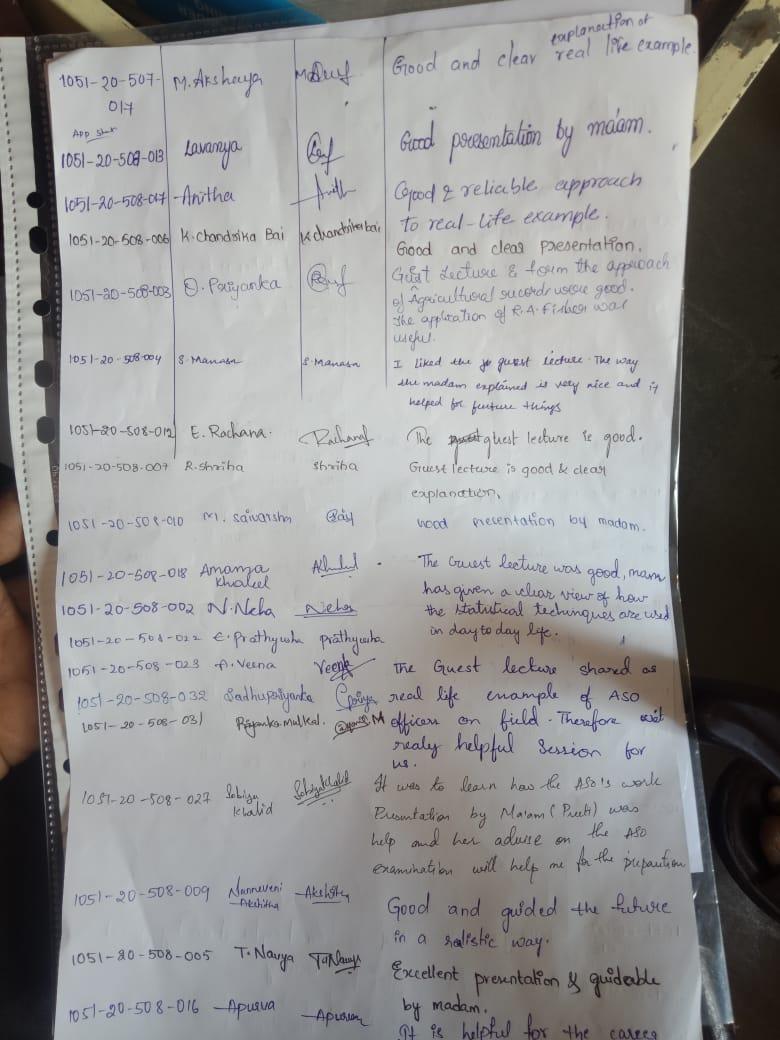 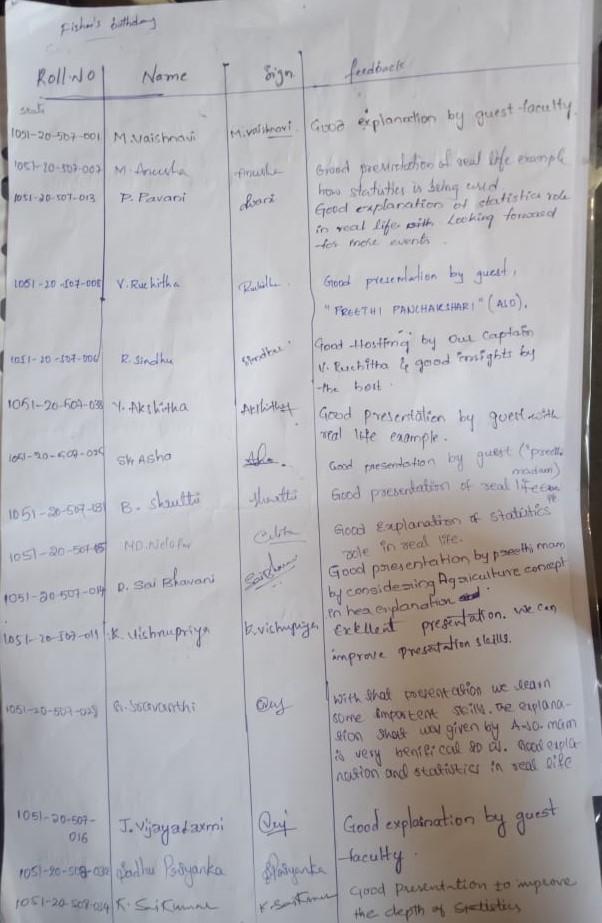 OUTCOME: This event has made student centric, students actively participated in different power point presentations. Students came to know about the various contributions and works done by Sir Fisher in the field of Statistics.Guess Lecture p. preethi working as Assistant Statistical officer in Directorate of Economics and statistics, khairtabadPHOTOGRAP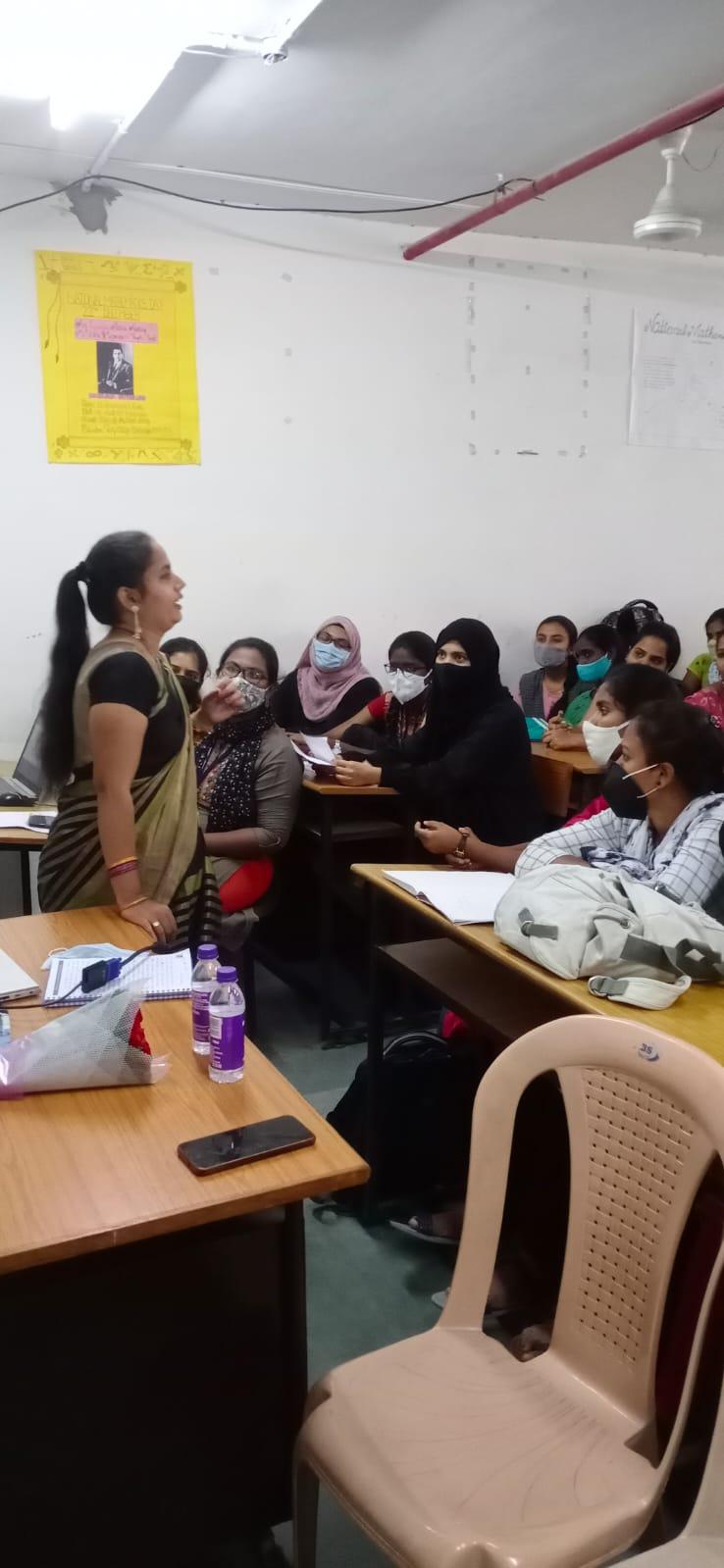 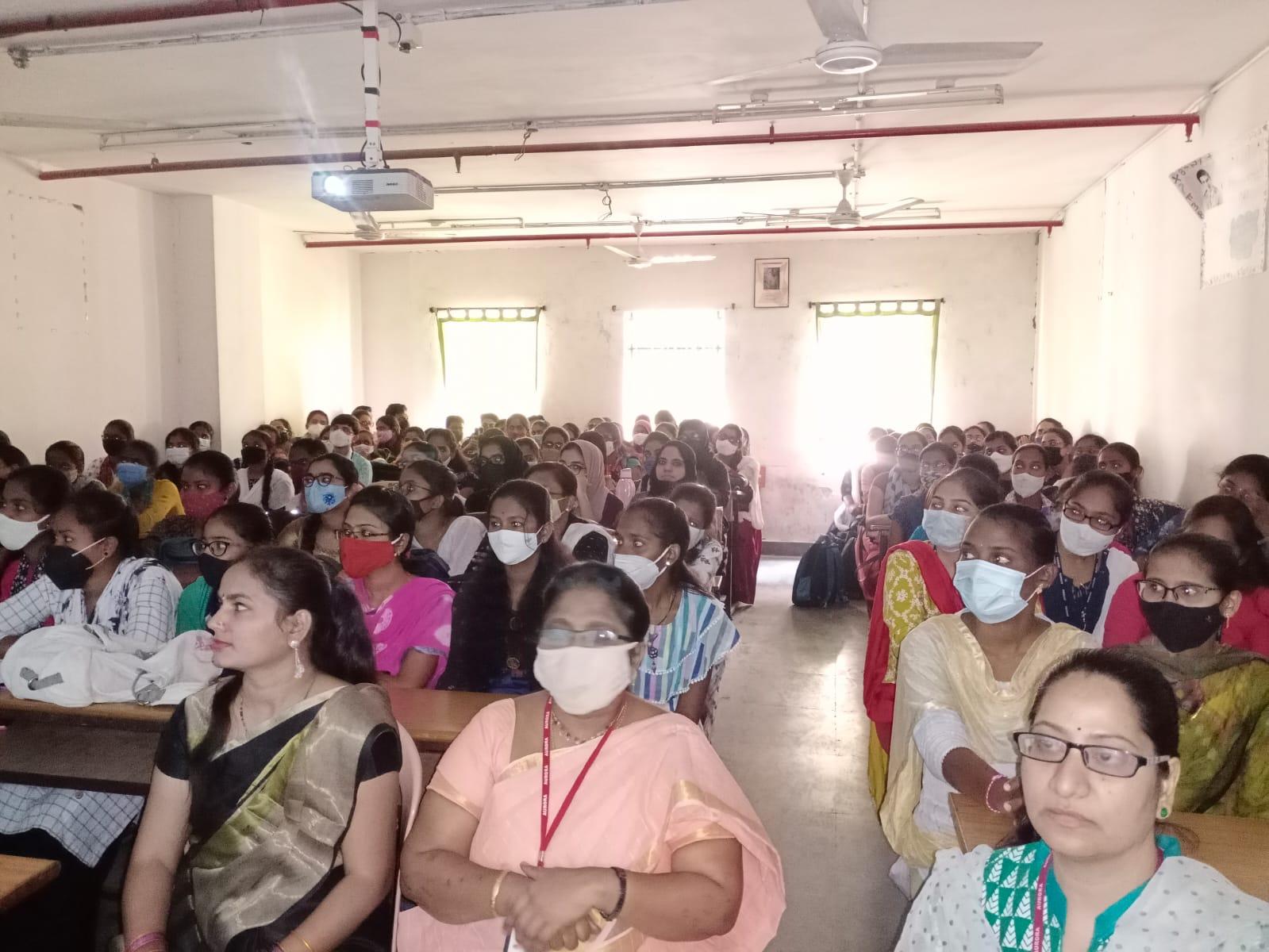 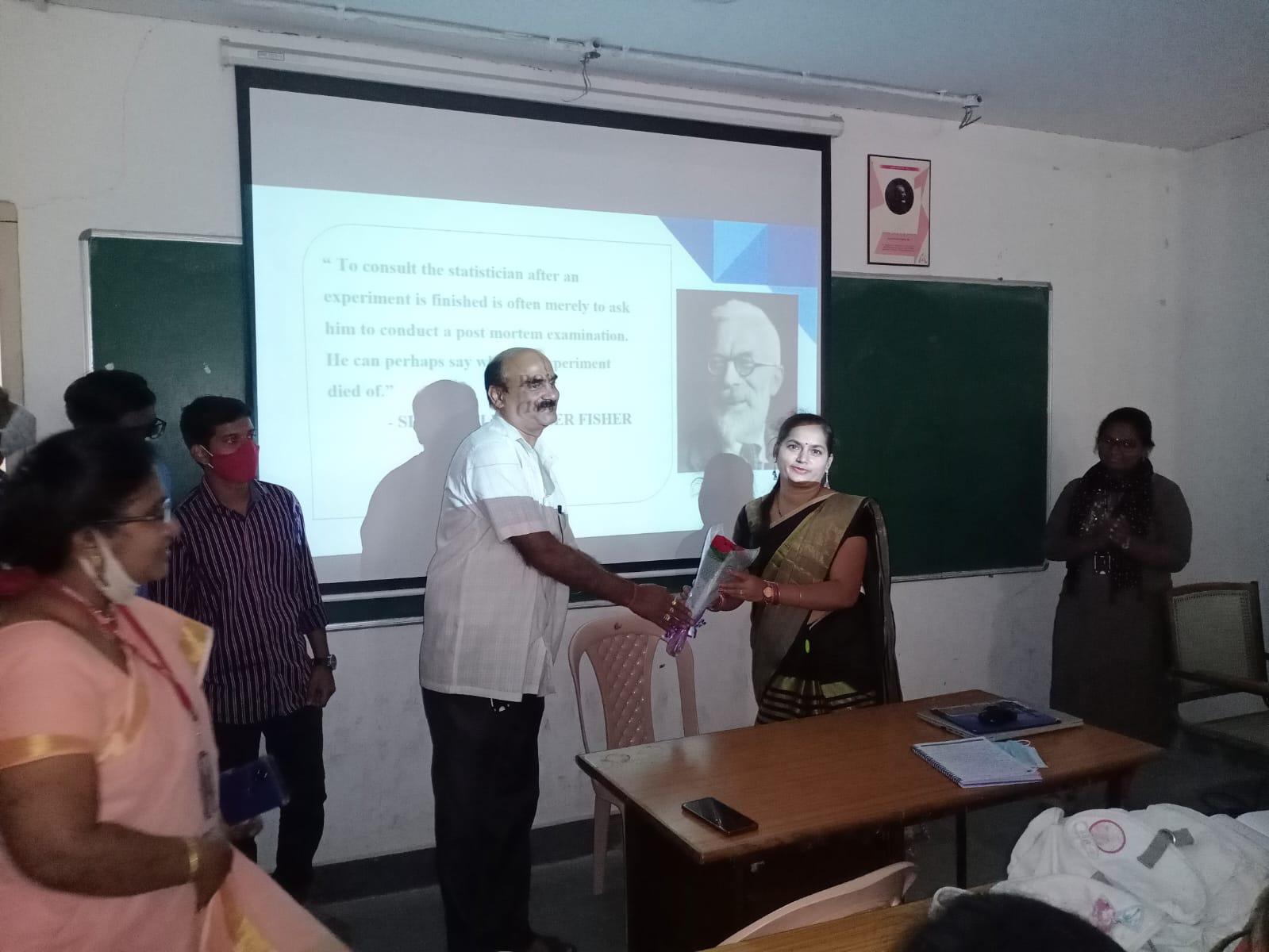 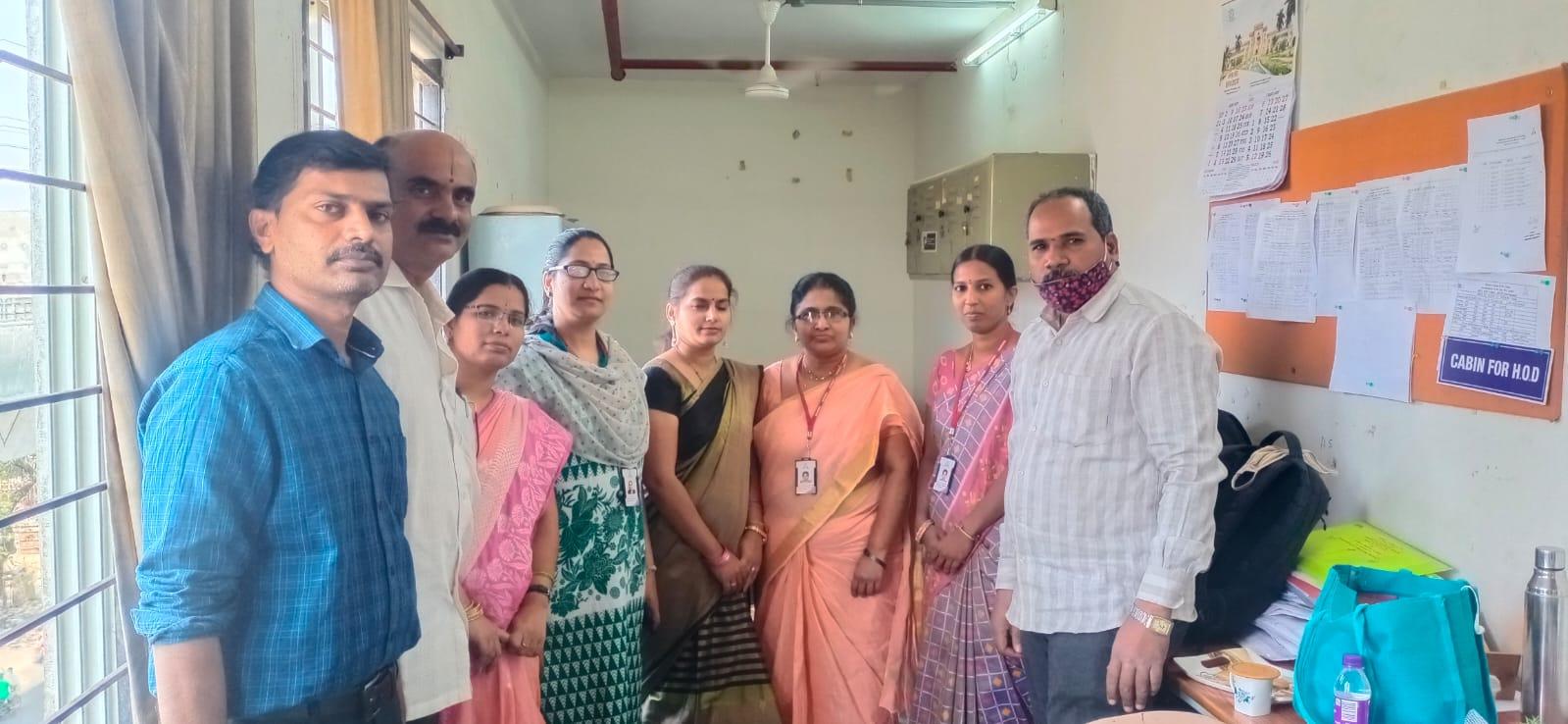                                                        Detail report OBJECTIVE:  To aware the students about the contributions of Prof. R.A. Fisher in the field of Statistics. Motivating and inspiring the students regarding his studies. The event was conducted on occasion of the birthday of Prof. R.A. Fisher Father of modern statistics on 17th February. The event was conducted to inspire the students about the life and his achievements of Prof .R.A .Fisher. Students gather information about RA Fisher and his contributions in statistics that may be PPT And mini project by PG -2nd year (Applied statistics and statistics)After presentation of power point by students madhusudhan sir lectured about RA FISHER&HIS CONTRIBUTIONS. OUTCOME: This event has made student centric, students actively participated in different power point presentations. Students came to know about the various contributions and works done by Sir Fisher in the field of Statistics.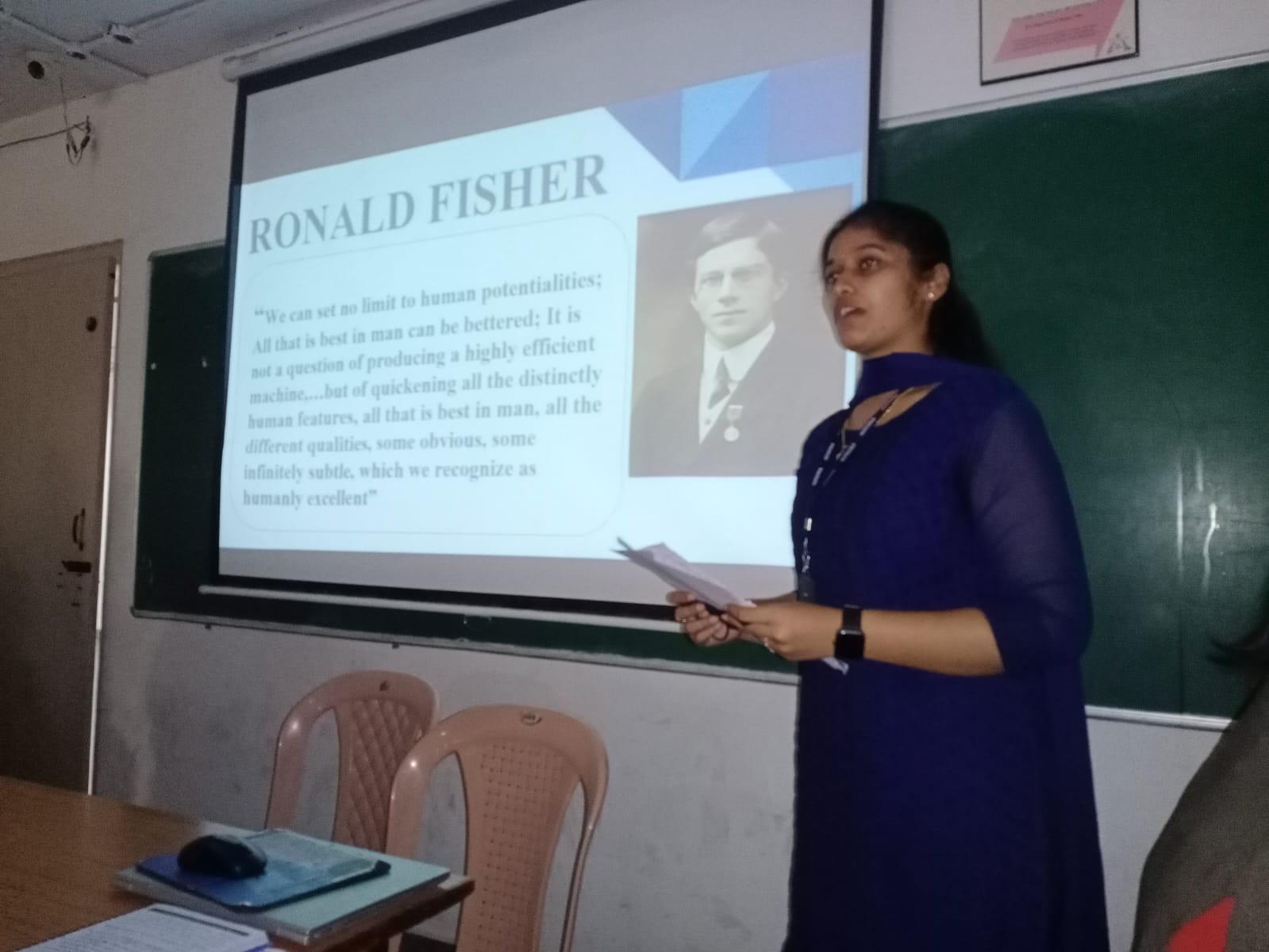 Mini project presentation by PG 2nd year (statistics and Applied statistics)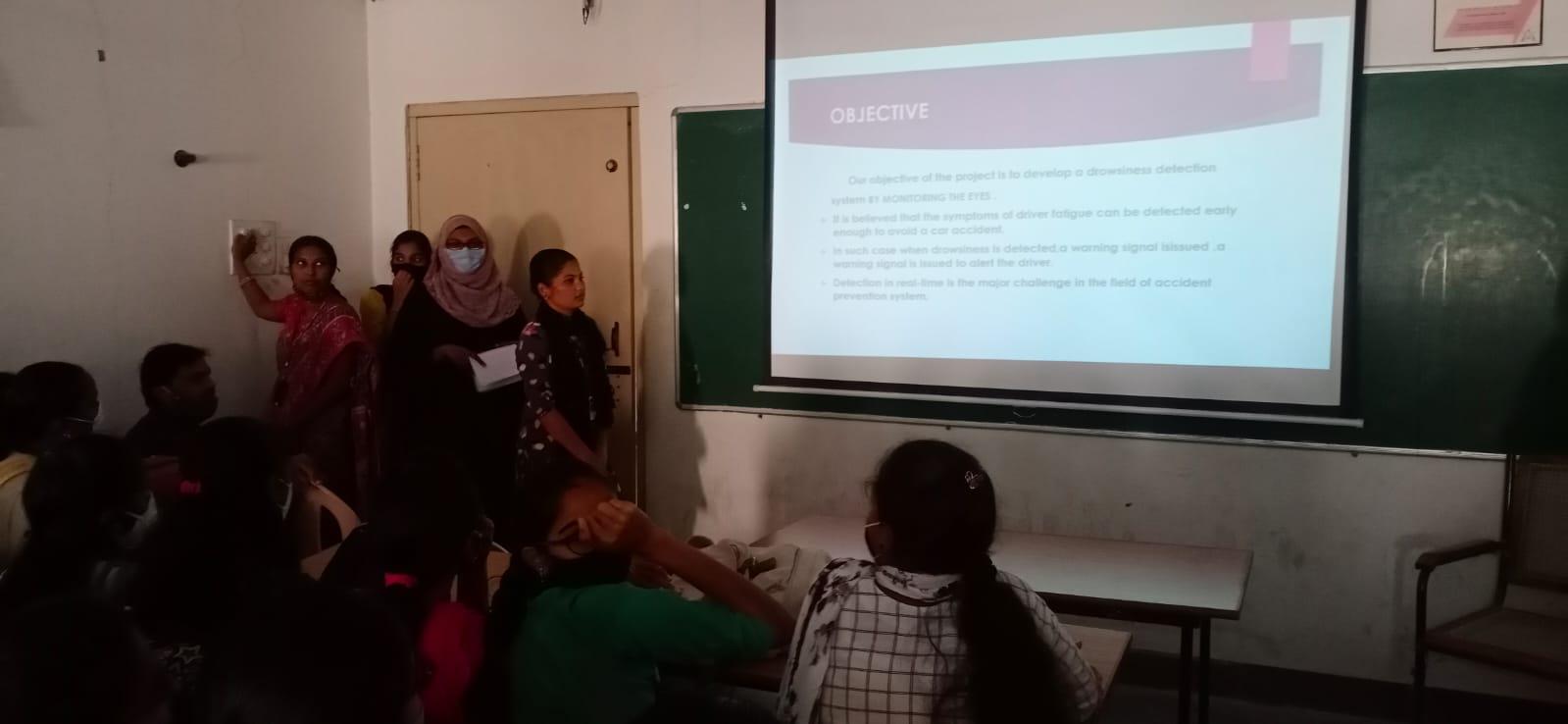 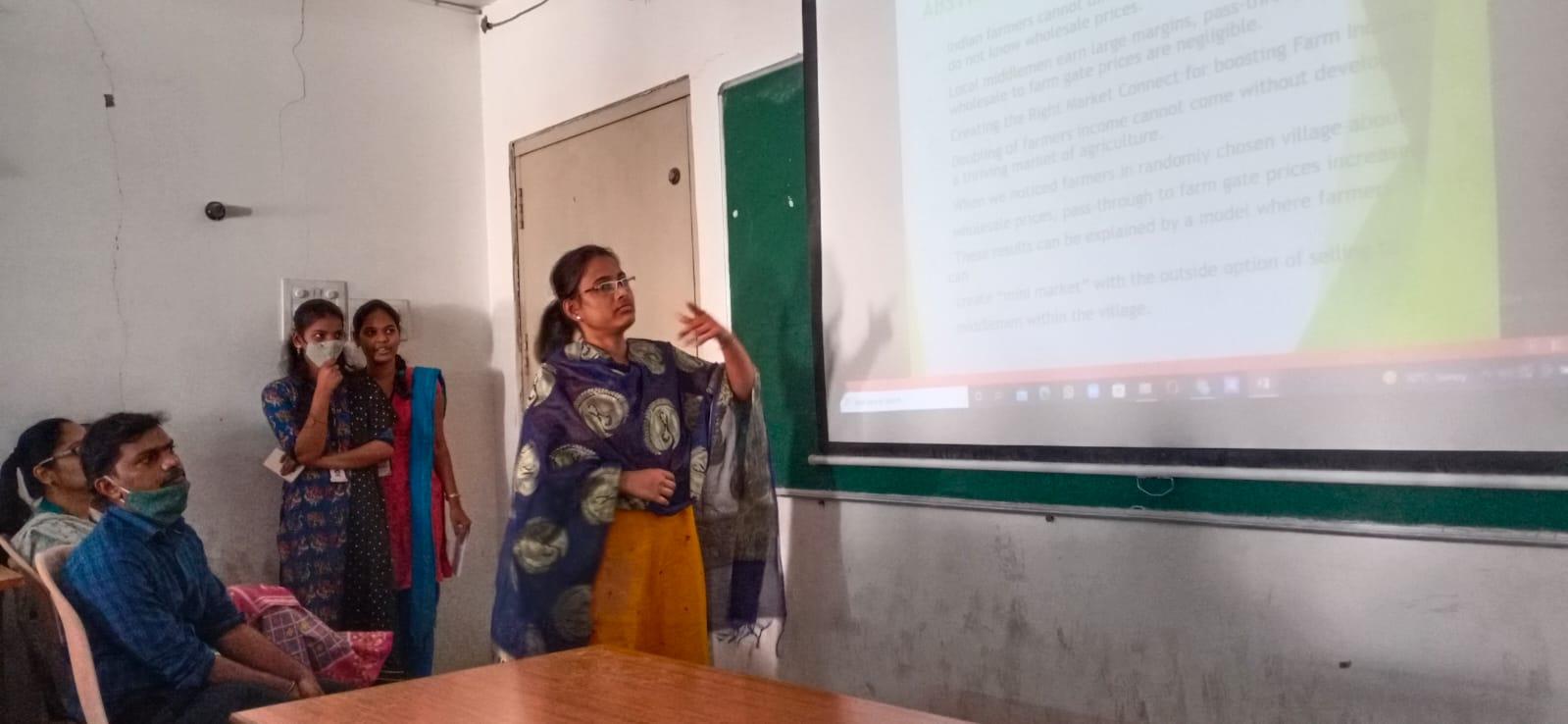 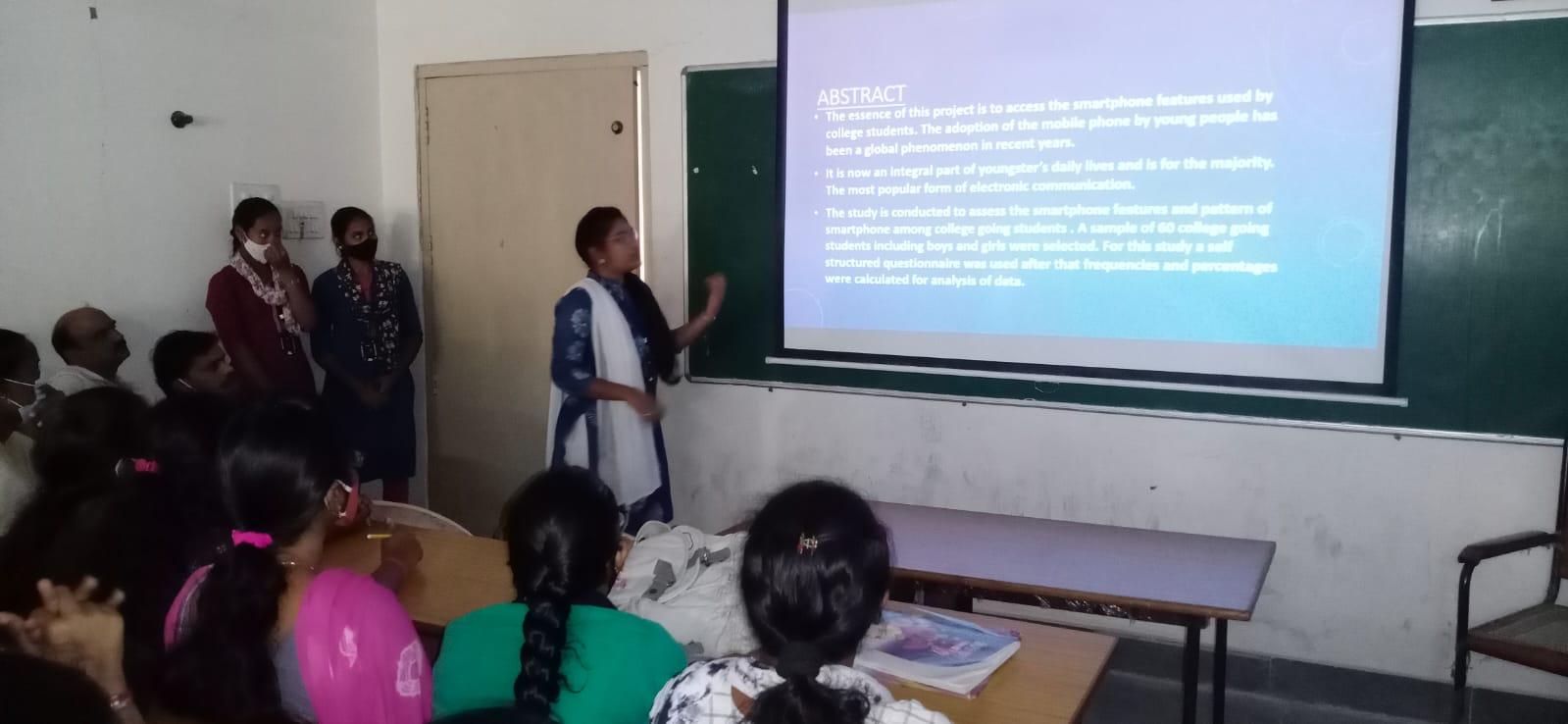 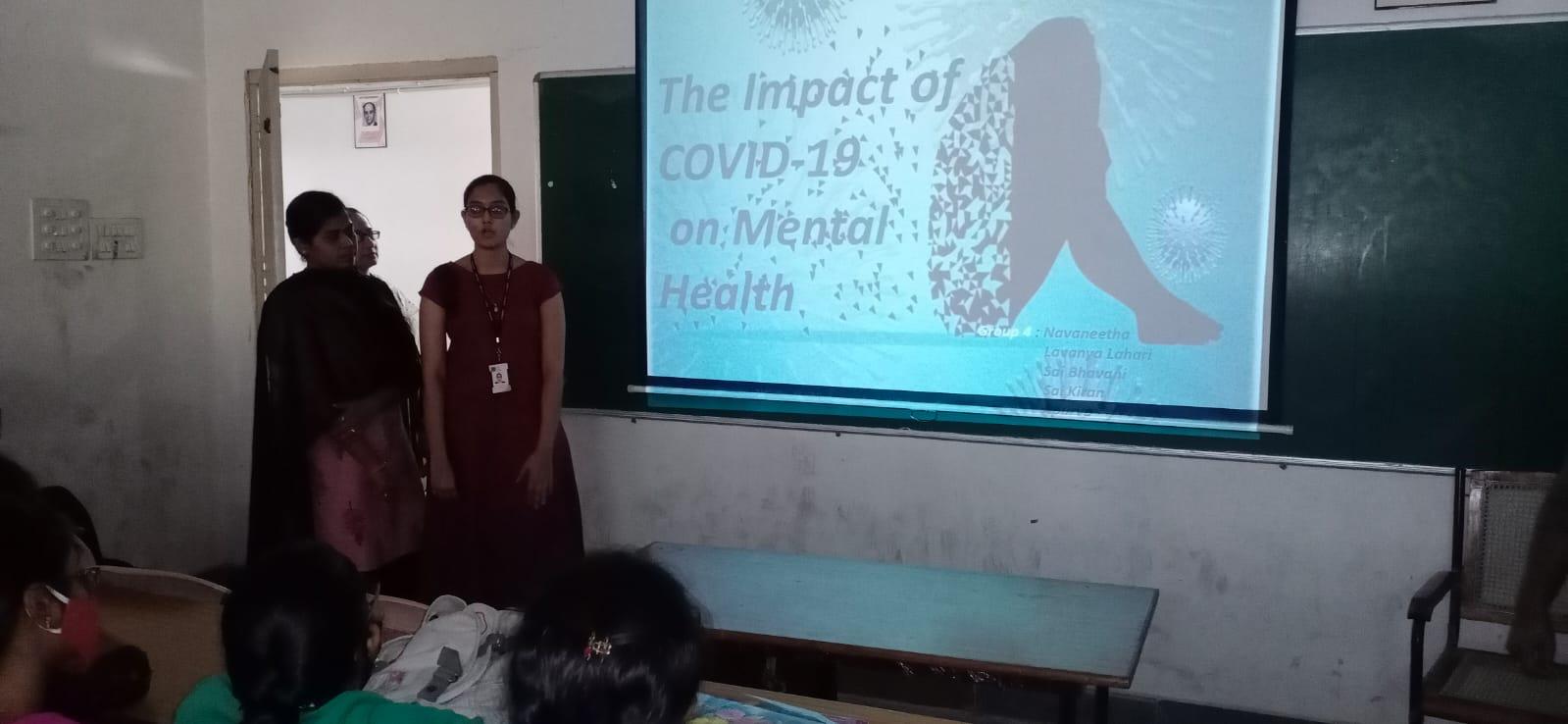 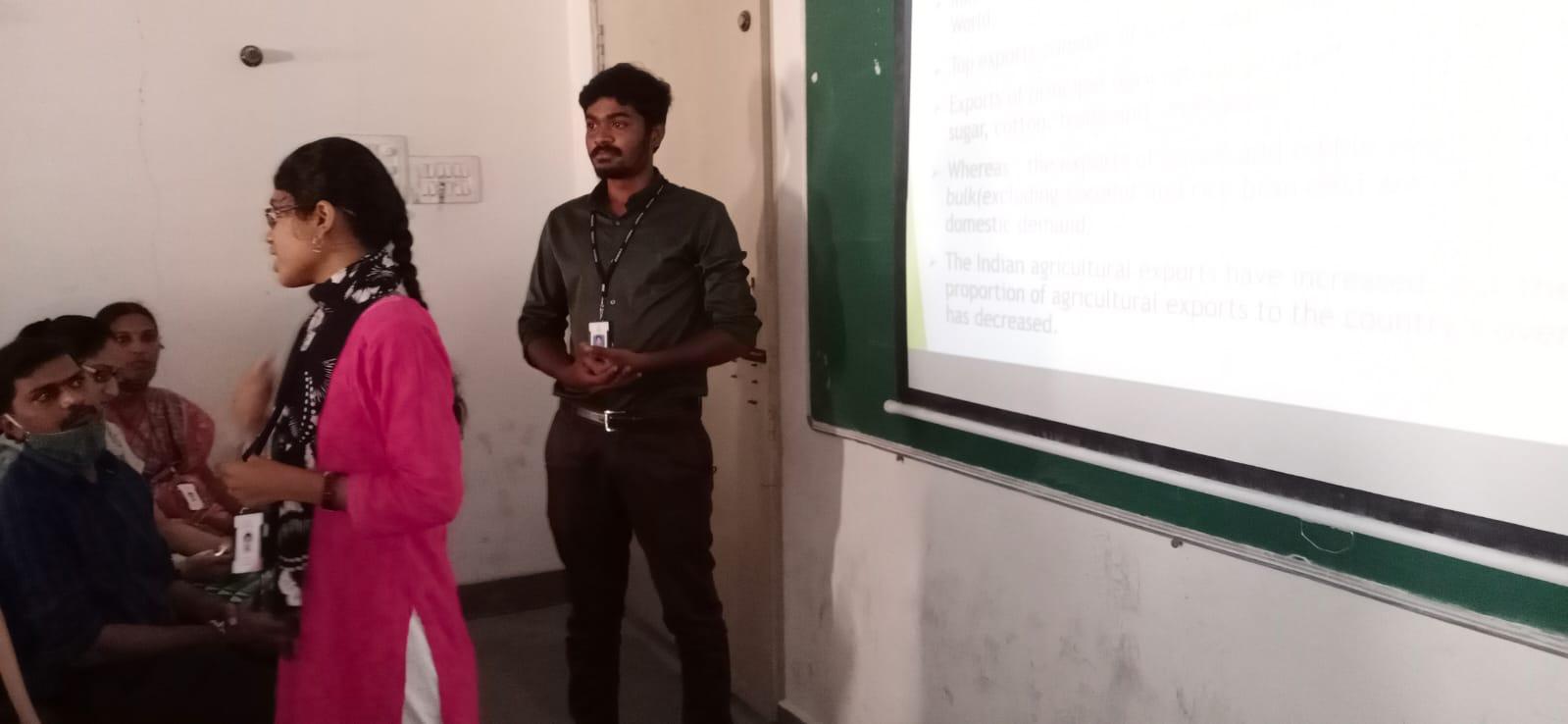 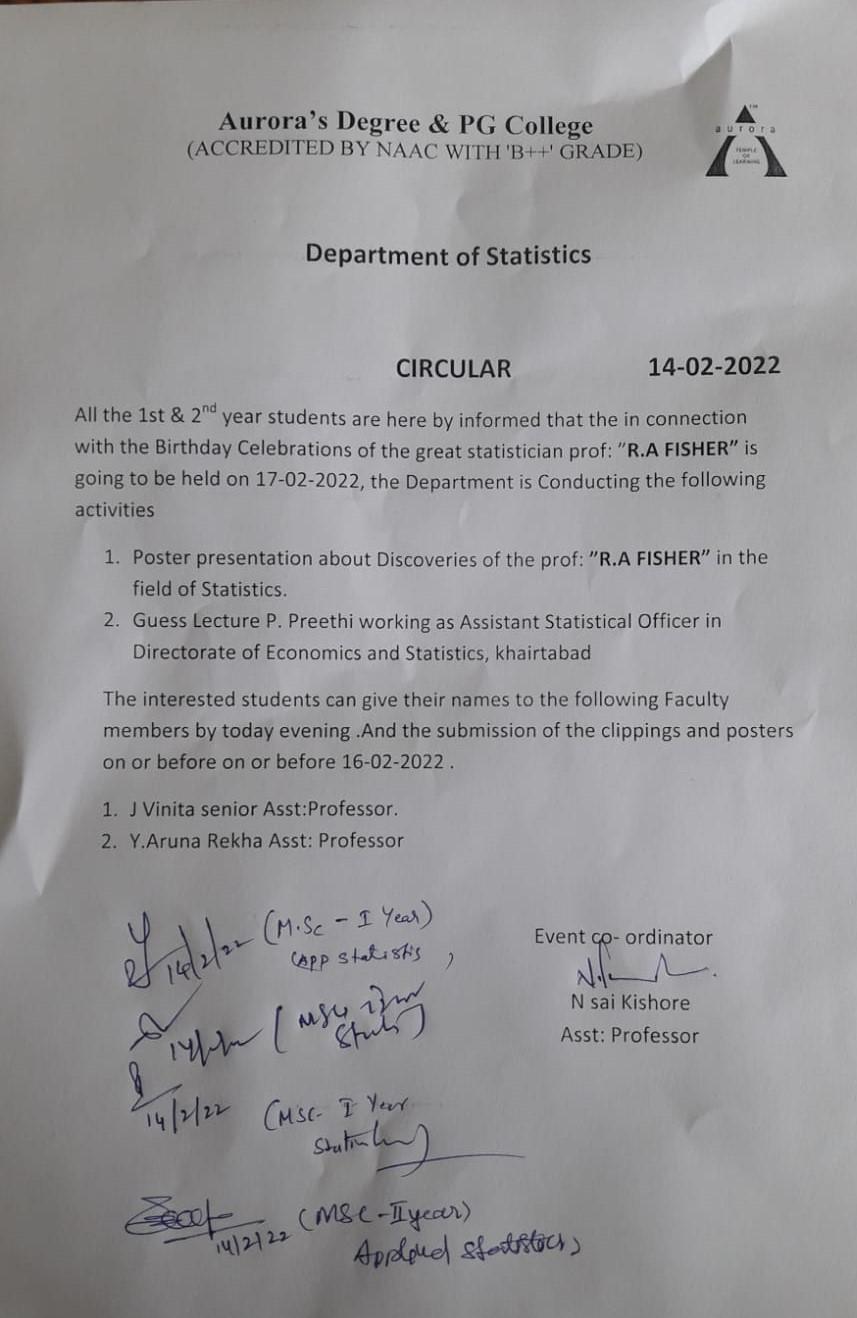 NAME OF THE EVENTR.A. FISHER’S BIRTHDAY CELEBRATIONSTYPE OF EVENTR.A. FISHER BIRTHDAY(Departmental Event)FACULTY INCHARGEN SAI KISHOREDEPARTMENTDepartment of StatisticsDATEFebruary 17th 2022VENUEAurora’s Degree and PG college, Rtc x road, Hyderabad.TARGET AUDIENCEPG-MSc(Statistics)